SOCIÁLNÍ SLUŽBY MĚSTA PARDUBIC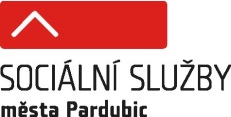     Pečovatelská služba, Sedláčkova 446, Pardubice, 530 09 tel.: 466 415 191  www.ssmpce.cz      e-mail: pecovatelky@ssmpce.czPravidla pro přijímání darů v pečovatelské službě     Při uzavírání pracovní smlouvy jsou zaměstnanci poučeni o tom, že v souvislosti s výkonem své funkce PSS nejsou oprávněni přijímat jakákoliv majetková plnění nebo jiné výhody  od uživatelů sociální služby nebo jejich  příbuzných.            Poučení stvrzují zaměstnanci svým podpisem na Prohlášení, které je uloženo ve            spise zaměstnance.Za jediný možný způsob poděkování pracovníkům v sociálních službách se považuje ústní nebo písemné vyjádření spokojenosti.     Přijímání darů od sponzorů, institucí, uživatelů apod. – viz.  Směrnice ředitele, kterou se vydávají pravidla o způsobu přijímání darů.26.1. 2015                                                         Jana Kalvová